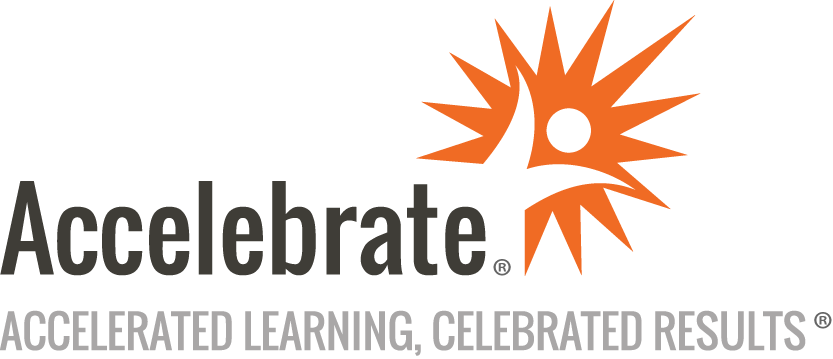 AWS Well-Architected Best PracticesCourse Number: AWS-150
Duration: 1 dayOverviewThis AWS Well-Architected Best Practices course teaches attendees how to succeed with the AWS Well-Architected Framework and its 5 pillars. Students learn the Well-Architected Review process and how to use the AWS Well-Architected Tool to complete reviews.Accelebrate is an AWS Training Partner (ATP) and this hands-on official AWS Classroom Training course is taught by an accredited Amazon Authorized Instructor (AAI).PrerequisitesAll attendees must have knowledge of AWS services, AWS management interfaces, and core AWS design and architecture and should have taken Architecting on AWS, AWS Cloud Practitioner Essentials, and AWS Technical Essentials or have the equivalent knowledge.MaterialsAll AWS training students receive comprehensive courseware.Software Needed on Each Student PCA modern web browser and an Internet connection that allows connections by SSH or Remote Desktop (RDP) into AWS virtual machines.ObjectivesIdentify the Well-Architected Framework features, design principles, design pillars, and common usesApply the design principles, key services, and best practices for each pillar of the Well-Architected FrameworkUse the Well-Architected Tool to conduct Well-Architected ReviewOutlineWell-Architected Introduction History of Well-ArchitectedGoals of Well-ArchitectedWhat is the AWS Well-Architected Framework?The AWS Well-Architected ToolDesign Principles Operational ExcellenceReliabilitySecurityPerformance EfficiencyCost Optimization